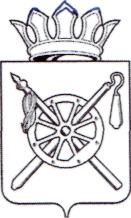 Российская Федерация Ростовская областьОКТЯБРЬСКИЙ РАЙОНМуниципальное образование «Кривянское сельское поселение»Администрация Кривянского сельского поселения ПОСТАНОВЛЕНИЕ 07.03.2018        		                      № 56                             ст. КривянскаяРассмотрев заявление гр. Журбина Л.М, по вопросу  предоставления разрешения на отклонение от предельных параметров разрешенного строительства при возведении нового жилого дома на участке застройки с кадастровым номером 61:28:0040111:375, по адресу: Ростовская область, Октябрьский район, ст. Кривянская, ул. Жданова, 66-а, на расстоянии 0,5 метра от красной линии ул. Жданова, и на расстоянии 0,4 метра от красной линии ул. Советская, учитывая мнение населения, отраженного в протоколе публичных слушаний, состоявшихся 07.03.2018г., заключения о результатах проведения публичных слушаний по вопросу предоставления гр. Журбину Л.М, разрешения на отклонение от предельных параметров разрешенного строительства при возведении нового жилого дома на участке застройки» по адресу: Ростовская область, Октябрьский район, ст. Кривянская, ул. Жданова, 66-а, на расстоянии 0,5 метра от красной линии ул. Жданова, и на расстоянии 0,4 метра от красной линии ул. Советская, руководствуясь ст. 39 Градостроительного Кодекса Российской Федерации, Правилами Землепользования и Застройки муниципального образования «Кривянское сельское поселение», Уставом муниципального образования «Кривянское сельское поселение», ПОСТАНОВЛЯЮ:Разрешить гр. Журбину Л.М, отклонение от предельных параметров разрешенного строительства при возведении нового жилого дома на участке застройки с кадастровым номером 61:28:0040111:375, по адресу: Ростовская область, Октябрьский район, ст. Кривянская, ул. Жданова, 66-а, на расстоянии 0,5 метра от красной линии ул. Жданова, и на расстоянии 0,4 метра от красной линии ул. Советская.Контроль за выполнением данного постановления возложить на заместителя Главы Администрации Кривянского сельского поселения по благоустройству, ЖКХ и строительству Страданченкова Е.Г.Глава  Администрации                                                                                Кривянского сельского поселения                                                  С.Д. ФилимоновОб отклонении от предельных параметров разрешенного строительства